Технологическая схема предоставления государственной услугипо приему лесных деклараций и отчетов об использовании лесовот граждан, юридических лиц, осуществляющих использование лесовРаздел 1 «Общие сведения о государственной (муниципальной) услуге»Раздел 2. «Общие сведения о «подуслугах»Раздел 3. «Сведения о заявителях «подуслуги»Раздел 4. «Документы, предоставляемые  заявителем для получения «подуслуги»Раздел 5. «Документы и сведения, получаемые посредством межведомственного информационного взаимодействия»Примечание: Согласно Административному регламенту предоставления органом государственной власти субъекта Российской Федерации в области лесных отношений государственной услуги по приему лесных деклараций и отчетов об использовании лесов от граждан, юридических лиц, осуществляющих использование лесов, утвержденному приказом Министерства природных ресурсов и экологии Российской Федерации от 8 декабря 2016 года № 641, не предусмотрено межведомственное информационное взаимодействие.Раздел 6. Результат «подуслуги»Раздел 7. «Технологические процессы предоставления «подуслуги»Раздел 8. «Особенности предоставления «подуслуги» в электронном виде»Приложение № 1 к технологической схеме предоставления государственной услуги «Прием лесных деклараций и отчетов об использовании лесов от граждан, юридических лиц, осуществляющих использование лесов» Форма лесной декларациинаименование (включая организационно-правовую форму), место нахождение, ИНН, ОГРН, контактные данные (номер телефона, факс)1фамилия, имя, отчество (при наличии), данные документа, удостоверяющего личность (наименование, серия, номер), ИНН, контактные данные (номер телефона, факс)2, ОГРНИП 3иного документа, в соответствии с которым осуществляется использование лесов, от  (Ф.И.О. уполномоченного лица)действующего на основании  	(устав, доверенность и другие)(указываются виды использования лесов в соответствии со ст. 25 Лесного кодекса Российской Федерации)на лесном участке, предоставленном в аренду, постоянное (бессрочное) пользование  в соответствии с проектом освоения лесов, прошедшим государственную (муниципальную) экспертизу, утвержденнуюсогласно приложению 1 или приложению 2 к настоящей лесной декларации (в зависимости от вида использования лесов)Приложение 1к лесной декларацииот ___________ 201__ № ___               Объем использования лесов в целях заготовки древесины и (или) живицы     Вид(ы) использования лесов: ______________________________________                                                                    (заготовка древесины и (или) заготовка живицы)Создание (снос) объектов лесной инфраструктуры:    Лицо, подавшее лесную декларацию    (руководитель юридического лица,    гражданин, иное уполномоченное лицо) _____________ ___________________ _______________                                         				 (подпись)          (Ф.И.О.)                            (дата)Приложение 2к лесной декларации от ___________ 201__ № ___Объем использования лесов в целях,не связанных с заготовкой древесины и (или) живицы_________________________________________________(вид(ы) использования лесов)Создание (снос) объектов лесной инфраструктуры, лесоперерабатывающей инфраструктуры и объектов, не связанных с созданием лесной инфраструктуры:Лицо, подавшее лесную декларацию(руководитель юридического лица,гражданин, иное уполномоченное лицо) _______________ ____________ _________                                       			 (подпись)   	   (Ф.И.О.)    	 (дата)Приложение 3к лесной декларацииот _____________ 201__ №___Общая схема расположения мест проведения работ при использовании лесов(наименование субъекта Российской Федерации, наименование муниципального района)Лесничество (лесопарк)  Участковое лесничество  Урочище (при наличии)  Масштаб  Достоверность и полноту сведений, указанных на данной странице, подтверждаюЛицо, подавшее лесную декларацию
(Руководитель юридического лица, гражданин, иное уполномоченное лицо)                           Подпись                                  (расшифровка подписи)Дата  Приложение 4к лесной декларации от___________ 201__ №___  Схема(ы) размещения лесосеки, объекта лесной инфраструктуры,лесоперерабатывающей инфраструктуры и объекта, не связанногос созданием лесной инфраструктуры в ____ году_______________________________________________________________________________________                (наименование субъекта Российской Федерации, наименование муниципального района)Лесничество (лесопарк) ____________________________________________________Участковое лесничество ____________________________________________________Урочище (при наличии) _____________________________________________________Номер(а) лесного квартала _________________________________________________Номер(а) лесотаксационного выдела _________________________________________Масштаб ___________________________________________________________________    Достоверность и полноту сведений, указанных на данной странице, подтверждаюЛицо, подавшее лесную декларацию(Руководитель юридического лица,гражданин, иное уполномоченное лицо)   ___________________________________________                            Подпись          (расшифровка подписи)Приложение № 2 к технологической схеме предоставления государственной услуги «Прием лесных деклараций и отчетов об использовании лесов от граждан, юридических лиц, осуществляющих использование лесов» Республика Татарстан				         Министерство лесного хозяйства Республики ТатарстанДля юр. лиц: наименование, адрес, ИНН, ОГРН, номер телефонанаименование (включая организационно-правовую форму), место нахождение, ИНН, ОГРН, контактные данные (номер телефона, факс)1Для физ. лиц: ФИО, документ удостоверяющий личность (наименование, серия, номер), адрес, ИНН, номер телефонафамилия, имя, отчество (при наличии), данные документа, удостоверяющего личность (наименование, серия, номер), ИНН, контактные данные (номер телефона, факс)2, ОГРНИП 3арендатором (пользователем) по договору аренды лесного участка, иного документаиного документа, в соответствии с которым осуществляется использование лесов, от  дата договора, иного документаФИО(Ф.И.О. уполномоченного лица)действующего на основании                                                                                                                           наименование документа(устав, доверенность и другие)вид использования лесов согласно договора, иного документа(указываются виды использования лесов в соответствии со ст. 25 Лесного кодекса Российской Федерации)на лесном участке, предоставленном в аренду, постоянное (бессрочное) пользование  наименование лесничествав соответствии с проектом освоения лесов, прошедшим государственную (муниципальную) экспертизу, утвержденнуюсогласно приложению 1 или приложению 2 к настоящей лесной декларации (в зависимости от вида использования лесов)Приложение 1к лесной декларацииот 20.12.2017  года № 1               Объем использования лесов в целях заготовки  древесины и (или) живицы     Вид(ы) использования лесов: вид использования лесов согласно договора                                                                    (заготовка древесины и (или) заготовка живицы)Создание (снос) объектов лесной инфраструктуры:    Лицо, подавшее лесную декларацию    (руководитель юридического лица,    гражданин, иное уполномоченное лицо)          подпись                   ФИО                дата                                              (подпись)                 (Ф.И.О.)            (дата)Приложение 2к лесной декларации от 20.12.2017  года № 1Объем использования лесов в целях,не связанных с заготовкой древесины и (или) живицывид использования лесов согласно договора, иного документа (вид(ы) использования лесов)Создание (снос) объектов лесной инфраструктуры, лесоперерабатывающей инфраструктуры и объектов, не связанных с созданием лесной инфраструктуры:        Лицо, подавшее лесную декларацию    (руководитель юридического лица,    гражданин, иное уполномоченное лицо)          подпись                   ФИО                дата                                              (подпись)                  (Ф.И.О.)            (дата)Приложение 3к лесной декларацииот 20.12.2017  года № 1Общая схема расположения мест проведения работ при использовании лесовРеспублика Татарстан,         наименование муниципального района(наименование субъекта Российской Федерации, наименование муниципального района)Лесничество (лесопарк)  			наименование лесничестваУчастковое лесничество 		 наименование участкового лесничестваУрочище (при наличии)  Масштаб  1:10 000Достоверность и полноту сведений, указанных на данной странице, подтверждаюЛицо, подавшее лесную декларацию
(Руководитель юридического лица, гражданин, иное уполномоченное лицо)                             подпись                          расшифровка подписи                           Подпись                                  (расшифровка подписи)Дата  		датаПриложение 4к лесной декларации от 20.12.2017  года № 1Схема(ы) размещения лесосеки, объекта лесной инфраструктуры,лесоперерабатывающей инфраструктуры и объекта, не связанногос созданием лесной инфраструктуры в 2018 годуРеспублика Татарстан,         наименование муниципального района(наименование субъекта Российской Федерации, наименование муниципального района)Лесничество (лесопарк)  			наименование лесничестваУчастковое лесничество 		 наименование участкового лесничестваУрочище (при наличии)  ____________________________________________________________________Номер(а) лесного квартала _____номер квартала___________________________________________Номер(а) лесотаксационного выдела _____номер выдела____________________________________Масштаб _______1:10000_____________________________________________________схема лесного участка с указанием объектов на лесном участкесогласно проекта освоения лесов    Достоверность и полноту сведений, указанных на данной странице, подтверждаюЛицо, подавшее лесную декларацию(Руководитель юридического лица,гражданин, иное уполномоченное лицо)   ____подпись__________________ФИО____________                                       				          Подпись                            (расшифровка подписи)Дата __дата__Приложение № 3 к технологической схеме предоставления государственной услуги «Прием лесных деклараций и отчетов об использовании лесов от граждан, юридических лиц, осуществляющих использование лесов»ОТЧЕТ ОБ ИСПОЛЬЗОВАНИИ ЛЕСОВ_____________________________________________________________________________________________________________________            (наименование органа государственной власти, органа местного самоуправления)Информация о лице, представившем отчет об использовании лесовИнформация о договоре аренды лесного участка или ином документе, на основании которого предоставляется отчет об использовании лесовза январь - _____________________________ года(нарастающим итогом)I. Использование лесов для заготовки древесиныII. Использование лесов в целях, не связанных с заготовкой древесиныIII. Мероприятия, связанные с использованием лесов  -------------------------------  <1> Поля заполняются только в отношении юридических лиц.    <2>   Поля   заполняются  только  в  отношении  граждан,  в  том  числе индивидуальных предпринимателей.    <3>    Поле    заполняется    только    в    отношении   индивидуальных предпринимателей.    <4> Указывается хозяйство (хвойное, твердолиственное, мягколиственное).    <5> Указывается форма рубки (сплошная или выборочная).    <6>  Указывается  вид  рубки  (рубка  спелых  и перестойных насаждений, рубка в целях ухода за лесами, рубка поврежденных и погибших насаждений или рубка.    <7>  Указывается  видовой  (породный) и сортиментный состав древесины в соответствии  с  Перечнями  видов  древесины,  на  которые распространяются требования  главы  2.2  Лесного кодекса Российской Федерации, утвержденными распоряжением   Правительства Российской  Федерации  от  13  июня  2014 г. №  1047-р  (Собрание законодательства Российской Федерации, 2014, № 26, ст.3587).    <8>  Указывается  в  случае,  если  был  определен  сортиментный состав древесины  в  соответствии с Порядком  определения видового  (породного)  и сортиментного  состава  древесины, установленного в соответствии с частью 5 статьи  29  Лесного кодекса Российской Федерации (Собрание законодательства Российской Федерации, 2006, №50, ст. 5278; 2013, № 52, ст. 6980).    <9>   Указывается   фактический  объем  полученной  (заготовка,  рубка) древесины   по   каждому   видовому  (породному)  и  сортиментному  составу древесины,   в   соответствии  с  Перечнями  видов  древесины,  на  которые распространяются требования главы 2.2 Лесного кодекса Российской Федерации, утвержденными  распоряжением  Правительства Российской Федерации от 13 июня 2014 г. № 1047-р по лесосекам, с точностью до одного знака после запятой, в кубических метрах.    <10>  Указывается вид использования лесов, в соответствии со статьей 25 Лесного  кодекса Российской Федерации (Собрание законодательства Российской Федерации,  2006,  № 50, ст. 5278; 2009, № 30, ст. 3735; 2011, № 1, ст. 54; 2014,  №  26,  ст.  3386),  за  исключением  вида  использования  лесов для заготовки древесины.    <11>   Указывается   площадь  предоставленного  в  пользование  лесного участка, с точностью до четырех знаков после запятой, в гектарах.    <12>  Указываются  виды  заготавливаемых лесных ресурсов (пни, береста, кора  деревьев  и  кустарников,  хворост,  веточный корм, еловая, пихтовая, сосновая  лапы,  ели  или  деревья  других  хвойных  пород  для  новогодних праздников,  мох,  лесная  подстилка,  камыш,  тростник  и  подобные лесные ресурсы;  дикорастущие  плоды, ягоды, орехи, грибы, семена, березовый сок и подобные лесные ресурсы; плоды, ягоды, декоративные растения, лекарственные растения и подобные лесные ресурсы).    <13>   Указывается  единица  измерения  для  заготовки  живицы,  лесных ресурсов по их видам (недревесных лесных ресурсов, пищевых лесных ресурсов, лекарственных  растений),  в  соответствии  с  постановлением Правительства Российской  Федерации  от  22 мая 2007 г. № 310 "О ставках платы за единицу объема  лесных ресурсов и ставках платы за единицу площади лесного участка, находящегося   в   федеральной  собственности"  (Собрание  законодательства Российской Федерации, 2007, N 23, ст. 2787; N 30, ст. 3935; 2008, N 19, ст. 2195;  2009,  N 3, ст. 387; N 10, ст. 1238; N 16, ст. 1946; N 41, ст. 4767; N  46,  ст. 5498; 2011, N 10, ст. 1387; N 24, ст. 3502; 2012, N 3, ст. 424; N 8, ст. 1033; 2014, N 6, ст. 589; N 25, ст. 3306).    <14>   Указывается   объем   использования  лесов  (фактические  объемы заготовки  лесных  ресурсов по их видам), с точностью до одного знака после запятой.    <15>  Указывается  наименование  мероприятия (создание объектов лесной, охотничьей,     лесоперерабатывающей     инфраструктуры,     строительство, реконструкция,  эксплуатация  объектов,  не  связанных  с  созданием лесной инфраструктуры, рекультивация нарушенных земель).    <16>  Указывается вид объектов лесной, охотничьей, лесоперерабатывающей инфраструктуры, объектов, не связанных с созданием лесной инфраструктуры.    <17>  Указывается площадь, на которой создан объект лесной, охотничьей, лесоперерабатывающей     инфраструктуры,     произведено     строительство, реконструкция,  эксплуатация  объекта,  не  связанного  с  созданием лесной инфраструктуры,   или   произведена   рекультивация  нарушенных  земель,  с точностью до четырех знаков после запятой, в гектарах.Руководительюридического лица,гражданин, в том числеиндивидуальный предприниматель    ____________________          ____________________________                                                                                            (Ф.И.О.)                                                            (подпись)                                         ____________________                                    ________________________________                                                 (номер контактного                                                                                (дата составления документа)                                           телефона с указанием кода города)Приложение № 4 к технологической схеме предоставления государственной услуги «Прием лесных деклараций и отчетов об использовании лесов от граждан, юридических лиц, осуществляющих использование лесов»ОТЧЕТ ОБ ИСПОЛЬЗОВАНИИ ЛЕСОВ______________________________Министерство лесного хозяйства Республики Татарстан__________________________            (наименование органа государственной власти, органа местного самоуправления)Информация о лице, представившем отчет об использовании лесовИнформация о договоре аренды лесного участка или ином документе, на основании которого предоставляется отчет об использовании лесовза январь – декабрь 2017 года(нарастающим итогом)I. Использование лесов для заготовки древесиныII. Использование лесов в целях, не связанных с заготовкой древесиныIII. Мероприятия, связанные с использованием лесовРуководительюридического лица,гражданин, в том числеиндивидуальный предприниматель    ___________ФИО_______          _________________подпись__________                                                                                            (Ф.И.О.)                                                            (подпись)                                         ____номер телефона___________                                  _________дата_______________                                                    (номер контактного                                                            (дата составления документа)                                           телефона с указанием кода города)Приложение № 5 к технологической схеме предоставления государственной услуги «Прием лесных деклараций и отчетов об использовании лесов от граждан, юридических лиц, осуществляющих использование лесов» И З В Е Щ Е Н И Ео принятии лесной декларацииМинистерство лесного хозяйства Республики Татарстан, рассмотрев лесную декларацию										                                                         (наименование лесопользователя)от ________ №_____ к                                               от _________№__________,(договор аренды лесного участка, решение о передаче в постоянное бессрочное пользование)руководствуясь Административным регламентом предоставления органом государственной власти субъекта Российской Федерации в области лесных отношений государственной услуги по приему лесных деклараций и отчетов об использовании лесов от граждан, юридических лиц, осуществляющих использование лесов, утвержденным приказом Министерства природных ресурсов и экологии Российской Федерации от 8 декабря 2016 года № 641, извещает о принятии лесной декларации. Первый заместитель министра                                                  И.О. ФамилияПриложение №6 к технологической схеме предоставления государственной услуги «Прием лесных деклараций и отчетов об использовании лесов от граждан, юридических лиц, осуществляющих использование лесов» И З В Е Щ Е Н И Ео принятии лесной декларацииМинистерство лесного хозяйства Республики Татарстан, рассмотрев лесную декларацию наименование юр. лица, ИП, физ. лица   от дата № номер к договору аренды лесного участка или иного документа № номер от дата, руководствуясь Административным регламентом предоставления органом государственной власти субъекта Российской Федерации в области лесных отношений государственной услуги по приему лесных деклараций и отчетов об использовании лесов от граждан, юридических лиц, осуществляющих использование лесов, утвержденным приказом Министерства природных ресурсов и экологии Российской Федерации от 8 декабря 2016 года № 641, извещает о принятии лесной декларации. Первый заместитель министра                                                  И.О. ФамилияПриложение № 7 к технологической схеме предоставления государственной услуги «Прием лесных деклараций и отчетов об использовании лесов от граждан, юридических лиц, осуществляющих использование лесов» И З В Е Щ Е Н И Еоб отказе в приеме лесной декларацииВ соответствии с подпунктом 2.11.1 Административного регламента предоставления органом государственной власти субъекта Российской Федерации в области лесных отношений государственной услуги по приему лесных деклараций и отчетов об использовании лесов от граждан, юридических лиц, осуществляющих использование лесов, утвержденного приказом Министерства природных ресурсов и экологии Российской Федерации от 8 декабря 2016 года № 641, Министерство лесного хозяйства Республики Татарстан отказывает в приеме лесной декларации  __________________________________________________________________(наименование лесопользователя)от _____ №______ к  _________________________от________№___________,                           (договор аренды лесного участка, решение о передаче в постоянное бессрочное пользование) в связи с ______________________________________________________________________________________________________________________________________________________________________________________________(причина отказа)Первый заместитель министра                                                  И.О. ФамилияПриложение № 8 к технологической схеме предоставления государственной услуги «Прием лесных деклараций и отчетов об использовании лесов от граждан, юридических лиц, осуществляющих использование лесов» И З В Е Щ Е Н И Еоб отказе в приеме лесной декларацииВ соответствии с подпунктом 2.11.1 Административного регламента предоставления органом государственной власти субъекта Российской Федерации в области лесных отношений государственной услуги по приему лесных деклараций и отчетов об использовании лесов от граждан, юридических лиц, осуществляющих использование лесов, утвержденного приказом Министерства природных ресурсов и экологии Российской Федерации от 8 декабря 2016 года № 641 (далее Административный регламент), Министерство лесного хозяйства Республики Татарстан отказывает в приеме лесной декларации наименование юр. лица, ИП, физ. лица от дата № номер к договору аренды лесного участка или иного документа от дата № номер в связи с причина отказа.Первый заместитель министра                                                  И.О. ФамилияПриложение № 9 к технологической схеме предоставления государственной услуги «Прием лесных деклараций и отчетов об использовании лесов от граждан, юридических лиц, осуществляющих использование лесов» И З В Е Щ Е Н И Ео принятии отчета об использовании лесовМинистерство лесного хозяйства Республики Татарстан, рассмотрев отчет об использовании лесов ______________________________________                                                       (наименование лесопользователя)за период январь - ________ 201__ года по договору____________________				от 			 № _____,(аренды лесного участка, купли-продажи лесных насаждений, иного документа)руководствуясь Административным регламентом предоставления органом государственной власти субъекта Российской Федерации в области лесных отношений государственной услуги по приему лесных деклараций и отчетов об использовании лесов от граждан, юридических лиц, осуществляющих использование лесов, утвержденным приказом Министерства природных ресурсов и экологии Российской Федерации от 8 декабря 2016 года № 641, извещает о принятии отчета об использовании лесов. Первый заместитель министра                                                  И.О. ФамилияПриложение № 10 к технологической схеме предоставления государственной услуги «Прием лесных деклараций и отчетов об использовании лесов от граждан, юридических лиц, осуществляющих использование лесов» И З В Е Щ Е Н И Ео принятии отчета об использовании лесовМинистерство лесного хозяйства Республики Татарстан, рассмотрев отчет об использовании лесов наименование юр. лица, ИП, физ. лица за период январь - декабрь 2017 года по договору аренды лесного участка или иного документа от дата № номер, руководствуясь Административным регламентом предоставления органом государственной власти субъекта Российской Федерации в области лесных отношений государственной услуги по приему лесных деклараций и отчетов об использовании лесов от граждан, юридических лиц, осуществляющих использование лесов, утвержденным приказом Министерства природных ресурсов и экологии Российской Федерации от 8 декабря 2016 года № 641, извещает о принятии отчета об использовании лесов. Первый заместитель министра                                              И.О. ФамилияПриложение № 11к технологической схеме предоставления государственной услуги «Прием лесных деклараций и отчетов об использовании лесов от граждан, юридических лиц, осуществляющих использование лесов» И З В Е Щ Е Н И Еоб отказе в приеме отчета об использовании лесовВ соответствии с подпунктом 2.11.2 Административного регламента предоставления органом государственной власти субъекта Российской Федерации в области лесных отношений государственной услуги по приему лесных деклараций и отчетов об использовании лесов от граждан, юридических лиц, осуществляющих использование лесов, утвержденного приказом Министерства природных ресурсов и экологии Российской Федерации от 8 декабря 2016 года № 641, Министерство лесного хозяйства Республики Татарстан отказывает в приеме отчета об использовании лесов 												   за                            (наименование лесопользователя)период январь - ________ 201__ года по договору _____________________								от 			        №__,  (аренды лесного участка, купли-продажи лесных насаждений, иного документа)в связи с 											  ________________________________________________________________(причина отказа)Первый заместитель министра                                              И.О. ФамилияПриложение № 12 к технологической схеме предоставления государственной услуги «Прием лесных деклараций и отчетов об использовании лесов от граждан, юридических лиц, осуществляющих использование лесов» И З В Е Щ Е Н И Еоб отказе в приеме отчета об использовании лесовВ соответствии с подпунктом 2.11.2 Административного регламента предоставления органом государственной власти субъекта Российской Федерации в области лесных отношений государственной услуги по приему лесных деклараций и отчетов об использовании лесов от граждан, юридических лиц, осуществляющих использование лесов, утвержденного приказом Министерства природных ресурсов и экологии Российской Федерации от 8 декабря 2016 года № 641, Министерство лесного хозяйства Республики Татарстан отказывает в приеме отчета об использовании лесов наименование юр. лица, ИП, физ. лица за период январь - декабрь 2017 года по договору аренды лесного участка или иного документа от дата № номер, в связи с несоответствием отчета форме и порядку его представления и заполнения (указывается конкретное несоответствие).Первый заместитель министра                                              И.О. Фамилия№п/пПараметрЗначение параметра/состояние1. Наименование органа,предоставляющего услугуМинистерство лесного хозяйства Республики Татарстан (далее министерство)2.Номер услуги в федеральном реестре5300000000201047674Прием лесных деклараций   и отчетов об использовании лесов от граждан, юридических лиц, осуществляющих использование лесов5300000000200706886Прием лесных деклараций   и отчетов об использовании лесов от граждан, юридических лиц, осуществляющих использование лесов3.Полное наименование услугиПрием лесных деклараций   и отчетов об использовании лесов от граждан, юридических лиц, осуществляющих использование лесов4.Краткое наименование услугиПрием лесных деклараций   и отчетов об использовании лесов от граждан, юридических лиц, осуществляющих использование лесов5.Административный регламент предоставления услугиАдминистративный регламент предоставления органом государственной власти субъекта Российской Федерации в области лесных отношений государственной услуги по приему лесных деклараций и отчетов об использовании лесов о граждан, юридических лиц, осуществляющих использование лесов, утвержденный приказом Министерства природных ресурсов и экологии Российской Федерации от 8 декабря 2016 года № 641(далее Административный регламент)6.Перечень «подуслуг»1. Прием лесных деклараций от граждан, юридических лиц, осуществляющих использование лесов2. Прием отчетов об использовании лесов от граждан, юридических лиц, осуществляющих использование лесов7.Способы оценки качества предоставления услугиофициальный сайт органа; единый портал государственных услуг;региональный портал государственных услугСрок предоставленияв зависимости от условийСрок предоставленияв зависимости от условийОснования отказа в приеме документовОснования отказа в предоставлении «подуслуги»Основания приостановления предоставления «подуслуги»Срок приостановления предоставления «подуслуги»Плата за предоставление «подуслуги»Плата за предоставление «подуслуги»Плата за предоставление «подуслуги»Способ обращения за получением «подуслуги»Способ получения результата «подуслуги»при подаче заявления по месту жительства (месту нахождения юр. лица)при подаче заявления не по месту жительства (месту обращения)Основания отказа в приеме документовОснования отказа в предоставлении «подуслуги»Основания приостановления предоставления «подуслуги»Срок приостановления предоставления «подуслуги»наличие платы (государственной пошлины)реквизиты нормативного правового акта, являющегося основанием для взимания платы (государственной пошлины)КБК для взимания платы (государственной пошлины, в том числе через МФЦ)Способ обращения за получением «подуслуги»Способ получения результата «подуслуги»12345678910111.  Прием лесных деклараций от граждан, юридических лиц, осуществляющих использование лесов1.  Прием лесных деклараций от граждан, юридических лиц, осуществляющих использование лесов1.  Прием лесных деклараций от граждан, юридических лиц, осуществляющих использование лесов1.  Прием лесных деклараций от граждан, юридических лиц, осуществляющих использование лесов1.  Прием лесных деклараций от граждан, юридических лиц, осуществляющих использование лесов1.  Прием лесных деклараций от граждан, юридических лиц, осуществляющих использование лесов1.  Прием лесных деклараций от граждан, юридических лиц, осуществляющих использование лесов1.  Прием лесных деклараций от граждан, юридических лиц, осуществляющих использование лесов1.  Прием лесных деклараций от граждан, юридических лиц, осуществляющих использование лесов1.  Прием лесных деклараций от граждан, юридических лиц, осуществляющих использование лесов1.  Прием лесных деклараций от граждан, юридических лиц, осуществляющих использование лесов5 рабочих дней5 рабочих днейнетнепредставление документов, указанных в Административном регламенте;недостоверность сведений, указанных в лесной декларации;несоответствие лесной декларации форме и требованиям, установленным к ее содержанию;несоответствие лесной декларации проекту освоения лесовнет-нет--почтовым отправлением;лично или через представителя;через многофункциональный центр предоставления государственных и муниципальных услуг;через федеральную государственную информационную систему «Единый портал государственных и муниципальных услуг (функций)», региональную государственную информационную систему «Портал государственных и муниципальных услуг (функций) Республики Татарстан»вручается заявителю лично либо направляется в адрес заявителя по почте 2.  Прием отчетов об использовании лесов от граждан, юридических лиц, осуществляющих использование лесов2.  Прием отчетов об использовании лесов от граждан, юридических лиц, осуществляющих использование лесов2.  Прием отчетов об использовании лесов от граждан, юридических лиц, осуществляющих использование лесов2.  Прием отчетов об использовании лесов от граждан, юридических лиц, осуществляющих использование лесов2.  Прием отчетов об использовании лесов от граждан, юридических лиц, осуществляющих использование лесов2.  Прием отчетов об использовании лесов от граждан, юридических лиц, осуществляющих использование лесов2.  Прием отчетов об использовании лесов от граждан, юридических лиц, осуществляющих использование лесов2.  Прием отчетов об использовании лесов от граждан, юридических лиц, осуществляющих использование лесов2.  Прием отчетов об использовании лесов от граждан, юридических лиц, осуществляющих использование лесов2.  Прием отчетов об использовании лесов от граждан, юридических лиц, осуществляющих использование лесов2.  Прием отчетов об использовании лесов от граждан, юридических лиц, осуществляющих использование лесов15 рабочих дней15 рабочих днейнетнепредставление документов, указанных в Административном регламенте;несоответствие отчета форме и порядку его представления и заполнениянет-нет--почтовым отправлением;лично или через представителя;через многофункциональный центр предоставления государственных и муниципальных услуг;через федеральную государственную информационную систему «Единый портал государственных и муниципальных услуг (функций)», региональную государственную информационную систему «Портал государственных и муниципальных услуг (функций) Республики Татарстан»вручается заявителю лично либо направляется в адрес заявителя по почте№п/пКатегории лиц,имеющих право на получение «подуслуги»Документ, подтверждающий правомочие заявителя соответствующей категории на получение «подуслуги»Установленные требования к документу, подтверждающему правомочие заявителя соотвествующей категории на получение «подуслуги»Наличие возможности подачи заявления на предоставление «подуслуги» представителями заявителяИсчерпывающий перечень лиц, имеющих право на подачу заявления от имени заявителяНаименование документа, подтверждающего право подачи заявления от имени заявителяУстановленные требования к документу, подтверждающему право подачи заявления от имени заявителя123456781.  Прием лесных деклараций от граждан, юридических лиц, осуществляющих использование лесов1.  Прием лесных деклараций от граждан, юридических лиц, осуществляющих использование лесов1.  Прием лесных деклараций от граждан, юридических лиц, осуществляющих использование лесов1.  Прием лесных деклараций от граждан, юридических лиц, осуществляющих использование лесов1.  Прием лесных деклараций от граждан, юридических лиц, осуществляющих использование лесов1.  Прием лесных деклараций от граждан, юридических лиц, осуществляющих использование лесов1.  Прием лесных деклараций от граждан, юридических лиц, осуществляющих использование лесов1.  Прием лесных деклараций от граждан, юридических лиц, осуществляющих использование лесов1юридические лица;нет(административным регламентом не предусмотрено)нетот имени заявителя, являющегося юридическим лицом, выступает руководитель, действующий на основании документа о его назначении (избрании) на должность, иные лица, действующие на основании доверенности, оформленной в соответствии с гражданским законодательством Российской Федерации;уполномоченный представитель по доверенностидокумент, удостоверяющий личность представителя,доверенностьпаспорт гражданина Российской Федерации должен быть оформлен в соответствии с действующим законодательством;доверенность оформленная в соответствии с гражданским законодательством2граждане, в том числеиндивидуальные предпринимателинет(административным регламентом не предусмотрено)нетот имени заявителя, являющегося индивидуальным предпринимателем, может выступать физическое лицо (индивидуальный предприниматель), действующее на основании доверенности, оформленной в соответствии с законодательством Российской Федерации;от имени заявителя, являющегося гражданином, может выступать физическое лицо, действующее на основании доверенности, оформленной в соответствии с законодательством Российской Федерации2.  Прием отчетов об использовании лесов от граждан, юридических лиц, осуществляющих использование лесов2.  Прием отчетов об использовании лесов от граждан, юридических лиц, осуществляющих использование лесов2.  Прием отчетов об использовании лесов от граждан, юридических лиц, осуществляющих использование лесов2.  Прием отчетов об использовании лесов от граждан, юридических лиц, осуществляющих использование лесов2.  Прием отчетов об использовании лесов от граждан, юридических лиц, осуществляющих использование лесов2.  Прием отчетов об использовании лесов от граждан, юридических лиц, осуществляющих использование лесов2.  Прием отчетов об использовании лесов от граждан, юридических лиц, осуществляющих использование лесов2.  Прием отчетов об использовании лесов от граждан, юридических лиц, осуществляющих использование лесов1юридические лица;нет(административным регламентом не предусмотрено)нетот имени заявителя, являющегося юридическим лицом, выступает руководитель, действующий на основании документа о его назначении (избрании) на должность, иные лица, действующие на основании доверенности, оформленной в соответствии с законодательством Российской Федерации;уполномоченный представитель по доверенностидокумент, удостоверяющий личность представителя,доверенностьпаспорт гражданина Российской Федерации должен быть оформлен в соответствии с действующим законодательством;доверенность оформленная в соответствии с гражданским законодательством2граждане, в том числеиндивидуальные предпринимателинет(административным регламентом не предусмотрено)нетот имени заявителя, являющегося индивидуальным предпринимателем, может выступать физическое лицо (индивидуальный предприниматель), действующее на основании доверенности, оформленной в соответствии с законодательством Российской Федерации;от имени заявителя, являющегося гражданином, может выступать физическое лицо, действующее на основании доверенности, оформленной в соответствии с законодательством Российской Федерации.№п/пКатегория документаНаименование документов, которые предоставляет заявитель для получения «подуслуги»Количество необходимых экземпляров документа с указанием подлинник/копияУсловие предоставления документаУстановленные требования к документуФорма (шаблон) документаОбразец документа/заполнения документа123456781.  Прием лесных деклараций от граждан, юридических лиц, осуществляющих использование лесов1.  Прием лесных деклараций от граждан, юридических лиц, осуществляющих использование лесов1.  Прием лесных деклараций от граждан, юридических лиц, осуществляющих использование лесов1.  Прием лесных деклараций от граждан, юридических лиц, осуществляющих использование лесов1.  Прием лесных деклараций от граждан, юридических лиц, осуществляющих использование лесов1.  Прием лесных деклараций от граждан, юридических лиц, осуществляющих использование лесов1.  Прием лесных деклараций от граждан, юридических лиц, осуществляющих использование лесов1.  Прием лесных деклараций от граждан, юридических лиц, осуществляющих использование лесов1лесная декларациялесная декларация, заполненная по форме, утвержденной приказом Министерства природных ресурсов и экологии Российской Федерации от 16 января 2015 года № 17 «Об утверждении формы лесной декларации, порядка ее заполнения и подачи, требований к формату лесной декларации в электронной форме»;подлинник (один), формирование в делонетлесная декларация подписывается заявителем либо его представителем с приложением доверенности *приложение    № 1 к технологической схеме *приложение № 2 к технологической схеме 2приложения к лесной декларацииобъемы использования лесов в зависимости от вида использования лесов, создание (снос) объектов лесной инфраструктуры, лесоперерабатывающей инфраструктуры и объектов, не связанных с созданием лесной инфраструктуры;общая схема расположения мест проведения работ при использовании лесов в пределах лесных кварталов и лесотаксационных выделов;схемы (схемы) размещения лесосеки, объекта лесной инфраструктуры, лесоперерабатывающей инфраструктуры и объекта, не связанного с созданием лесной инфраструктурыподлинник (один), формирование в делонетприложения к лесной декларации подписываются заявителем либо его представителем с приложением доверенности *приложение    № 1 к технологической схеме *приложение № 2 к технологической схеме 2.  Прием отчетов об использовании лесов от граждан, юридических лиц, осуществляющих использование лесов2.  Прием отчетов об использовании лесов от граждан, юридических лиц, осуществляющих использование лесов2.  Прием отчетов об использовании лесов от граждан, юридических лиц, осуществляющих использование лесов2.  Прием отчетов об использовании лесов от граждан, юридических лиц, осуществляющих использование лесов2.  Прием отчетов об использовании лесов от граждан, юридических лиц, осуществляющих использование лесов2.  Прием отчетов об использовании лесов от граждан, юридических лиц, осуществляющих использование лесов2.  Прием отчетов об использовании лесов от граждан, юридических лиц, осуществляющих использование лесов2.  Прием отчетов об использовании лесов от граждан, юридических лиц, осуществляющих использование лесов1отчет об использовании лесовотчет об использовании лесов, составленный по форме, утвержденной приказом Министерства природных ресурсов и экологии Российской Федерации от 25 декабря 2015 года № 573 «Об установлении Порядка представления отчета об использовании лесов и его формы, требований к формату отчета об использовании лесов в электронной форме».подлинник (один), формирование в делонетотчет об использовании лесов подписывается заявителем либо его представителем с приложением доверенности *приложение    № 3 к технологической схеме *приложение № 4к технологической схеме Реквизиты актуальной технологической карты межведомственного взаимодействияНаименование запрашиваемого документа (сведения)Перечень и состав сведений, запрашиваемых в рамках межведомственного информационного взаимодействияНаименование органа (организации), направляющего(ей) межведомственный запросНаименование органа (организации), в адрес которого(ой) направляется межведомственный запросSIDэлектронного сервиса/наименование вида сведенийСрок осуществления межведомственного информационного взаимодействияФормы (шаблоны) межведомственного запроса и ответа на межведомственный запросОбразцы заполнения форм межведомственного запроса и ответа на межведомственный запрос1234567891.  Прием лесных деклараций от граждан, юридических лиц, осуществляющих использование лесов1.  Прием лесных деклараций от граждан, юридических лиц, осуществляющих использование лесов1.  Прием лесных деклараций от граждан, юридических лиц, осуществляющих использование лесов1.  Прием лесных деклараций от граждан, юридических лиц, осуществляющих использование лесов1.  Прием лесных деклараций от граждан, юридических лиц, осуществляющих использование лесов1.  Прием лесных деклараций от граждан, юридических лиц, осуществляющих использование лесов1.  Прием лесных деклараций от граждан, юридических лиц, осуществляющих использование лесов1.  Прием лесных деклараций от граждан, юридических лиц, осуществляющих использование лесов1.  Прием лесных деклараций от граждан, юридических лиц, осуществляющих использование лесов2.  Прием отчетов об использовании лесов от граждан, юридических лиц, осуществляющих использование лесов2.  Прием отчетов об использовании лесов от граждан, юридических лиц, осуществляющих использование лесов2.  Прием отчетов об использовании лесов от граждан, юридических лиц, осуществляющих использование лесов2.  Прием отчетов об использовании лесов от граждан, юридических лиц, осуществляющих использование лесов2.  Прием отчетов об использовании лесов от граждан, юридических лиц, осуществляющих использование лесов2.  Прием отчетов об использовании лесов от граждан, юридических лиц, осуществляющих использование лесов2.  Прием отчетов об использовании лесов от граждан, юридических лиц, осуществляющих использование лесов2.  Прием отчетов об использовании лесов от граждан, юридических лиц, осуществляющих использование лесов2.  Прием отчетов об использовании лесов от граждан, юридических лиц, осуществляющих использование лесов№п/пДокумент/документы,являющийся(иеся)результатом«подуслуги»Требования к документу/документам,являющемуся(ихся)результатом«подуслуги»Характеристика результата«подуслуги»(положительный/отрицательный)Форма документа/документов,являющегося(ихся)результатом«подуслуги»Образец документа/документов,являющегося(ихся)результатом«подуслуги»Способы получения результата«подуслуги»Срок хранения невостребованных заявителем результатов «подуслуги»Срок хранения невостребованных заявителем результатов «подуслуги»№п/пДокумент/документы,являющийся(иеся)результатом«подуслуги»Требования к документу/документам,являющемуся(ихся)результатом«подуслуги»Характеристика результата«подуслуги»(положительный/отрицательный)Форма документа/документов,являющегося(ихся)результатом«подуслуги»Образец документа/документов,являющегося(ихся)результатом«подуслуги»Способы получения результата«подуслуги»в органев МФЦ1234567891.  Прием лесных деклараций от граждан, юридических лиц, осуществляющих использование лесов1.  Прием лесных деклараций от граждан, юридических лиц, осуществляющих использование лесов1.  Прием лесных деклараций от граждан, юридических лиц, осуществляющих использование лесов1.  Прием лесных деклараций от граждан, юридических лиц, осуществляющих использование лесов1.  Прием лесных деклараций от граждан, юридических лиц, осуществляющих использование лесов1.  Прием лесных деклараций от граждан, юридических лиц, осуществляющих использование лесов1.  Прием лесных деклараций от граждан, юридических лиц, осуществляющих использование лесов1.  Прием лесных деклараций от граждан, юридических лиц, осуществляющих использование лесов1.  Прием лесных деклараций от граждан, юридических лиц, осуществляющих использование лесов1извещение о принятии лесной декларациидокумент должен быть оформлен на бланке министерства, подписан первым заместителем министра или должностным лицом, действующим от имени министерства по доверенности;положительный*приложение № 5 к технологической схеме *приложение  № 6 к технологической схеме вручается заявителю лично либо направляется в адрес заявителя по почте в обязательном порядке отправляется по адресу, указанному заявителем, если не вручено непосредственно заявителюне предусмотрено способа получения результата «подуслуги» через МФЦ, соответственно хранения нет2извещение об отказе в приеме лесной декларациидокумент должен быть оформлен на бланке министерства, подписан первым заместителем министра или должностным лицом, действующим от имени министерства по доверенности;отрицательный*приложение № 7 к технологической схеме *приложение    № 8 к технологической схеме вручается заявителю лично либо направляется в адрес заявителя по почте в обязательном порядке отправляется по адресу, указанному заявителем, если не вручено непосредственно заявителюне предусмотрено способа получения результата «подуслуги» через МФЦ, соответственно хранения нет2.  Прием отчетов об использовании лесов от граждан, юридических лиц, осуществляющих использование лесов2.  Прием отчетов об использовании лесов от граждан, юридических лиц, осуществляющих использование лесов2.  Прием отчетов об использовании лесов от граждан, юридических лиц, осуществляющих использование лесов2.  Прием отчетов об использовании лесов от граждан, юридических лиц, осуществляющих использование лесов2.  Прием отчетов об использовании лесов от граждан, юридических лиц, осуществляющих использование лесов2.  Прием отчетов об использовании лесов от граждан, юридических лиц, осуществляющих использование лесов2.  Прием отчетов об использовании лесов от граждан, юридических лиц, осуществляющих использование лесов2.  Прием отчетов об использовании лесов от граждан, юридических лиц, осуществляющих использование лесов2.  Прием отчетов об использовании лесов от граждан, юридических лиц, осуществляющих использование лесов1извещение о принятии отчета об использовании лесовдокумент должен быть оформлен на бланке министерства, подписан первым заместителем министра или должностным лицом, действующим от имени министерства по доверенности;положительный*приложение № 9 к технологической схеме *приложение № 10 к технологической схеме вручается заявителю лично либо направляется в адрес заявителя по почте в обязательном порядке отправляется по адресу, указанному заявителем, если не вручено непосредственно заявителюне предусмотрено способа получения результата «подуслуги» через МФЦ, соответственно хранения нет2извещение об отказе в приеме отчета об использовании лесовдокумент должен быть оформлен на бланке министерства, подписан первым заместителем министра или должностным лицом, действующим от имени министерства по доверенности;отрицательный*приложение № 11 к технологической схеме *приложение    № 12 к технологической схеме вручается заявителю лично либо направляется в адрес заявителя по почте в обязательном порядке отправляется по адресу, указанному заявителем, если не вручено непосредственно заявителюне предусмотрено способа получения результата «подуслуги» через МФЦ, соответственно хранения нет№п/пНаименование процедурыпроцессаОсобенности исполнения процедуры процессаСроки исполнения процедуры процессаИсполнитель процедуры процессаРесурсы, необходимые для выполнения процедуры процессаФормы документов,необходимые для выполнения процедуры процесса12345671.  Прием лесных деклараций от граждан, юридических лиц, осуществляющих использование лесов1.  Прием лесных деклараций от граждан, юридических лиц, осуществляющих использование лесов1.  Прием лесных деклараций от граждан, юридических лиц, осуществляющих использование лесов1.  Прием лесных деклараций от граждан, юридических лиц, осуществляющих использование лесов1.  Прием лесных деклараций от граждан, юридических лиц, осуществляющих использование лесов1.  Прием лесных деклараций от граждан, юридических лиц, осуществляющих использование лесов1.  Прием лесных деклараций от граждан, юридических лиц, осуществляющих использование лесов1прием и регистрация лесной декларации; лесная декларация регистрируется в день поступления в министерство;один деньстарший специалист отдела организационной работы министерства,должностное лицо министерстварабочее место с персональным компьютером, печатающие и сканирующие устройства-отрицательного сценария нет2проверка правильности оформления лесной декларациидолжностное лицо, ответственное за проверку лесных деклараций, проверяет лесную декларацию на соответствие требованиям, установленным приказом Министерства природных ресурсов и экологии Российской Федерации от 16 января 2015 года № 17 «Об утверждении формы лесной декларации, порядка ее заполнения и подачи, требований к формату лесной декларации в электронной форме»5 рабочих дня со дня регистрациидолжностное лицо министерстварабочее место, оборудованное персональным компьютером, печатающие и сканирующие устройства, информационные базы данных-отрицательный сценарий:3направление извещения об отказе в приеме лесной декларациипри установлении несоответствия представленной лесной декларации требованиям приказа Министерства природных ресурсов и экологии Российской Федерации от 16 января 2015 года № 17 «Об утверждении формы лесной декларации, порядка ее заполнения и подачи, требований к формату лесной декларации в электронной форме» должностное лицо, ответственное за проверку правильности оформления лесной декларации, готовит проект письменного извещения об отказе в приеме лесной декларации с обоснованием причин возврата, подписывает его у первого заместителя министра или должностного лица, действующего от имени министерства по доверенности, и вручает заявителю лично либо направляет в адрес заявителя в виде почтового отправления с уведомлением о вручении5 рабочих дня со дня регистрации должностное лицо министерстварабочее место с персональным компьютером, печатающие и сканирующие устройства*приложение № 8 к технологической схеме положительный сценарий:4принятие лесной декларации и передача ее на хранениепри установлении соответствия лесной декларации требованиям приказа Министерства природных ресурсов и экологии Российской Федерации от 16 января 2015 года № 17 «Об утверждении формы лесной декларации, порядка ее заполнения и подачи, требований к формату лесной декларации в электронной форме» должностное лицо, ответственное за проверку правильности оформления лесной декларации, готовит проект письменного извещения о принятии лесной декларации, подписывает его у первого заместителя министра или должностного лица, действующего от имени министерства по доверенности, и вручает заявителю лично либо направляет в адрес заявителя в виде почтового отправления с уведомлением о вручении.Должностное лицо, ответственное за проверку правильности оформления лесной декларации, передает ее на хранение должностному лицу, ответственному за хранение лесных деклараций, для осуществления ее архивного хранения. Лесная декларация подлежит хранению на бумажных носителях в течение трех лет.5 рабочих дня со дня регистрации должностное лицо министерстварабочее место с персональным компьютером, печатающие и сканирующие устройства-2.  Прием отчетов об использовании лесов от граждан, юридических лиц, осуществляющих использование лесов2.  Прием отчетов об использовании лесов от граждан, юридических лиц, осуществляющих использование лесов2.  Прием отчетов об использовании лесов от граждан, юридических лиц, осуществляющих использование лесов2.  Прием отчетов об использовании лесов от граждан, юридических лиц, осуществляющих использование лесов2.  Прием отчетов об использовании лесов от граждан, юридических лиц, осуществляющих использование лесов2.  Прием отчетов об использовании лесов от граждан, юридических лиц, осуществляющих использование лесов2.  Прием отчетов об использовании лесов от граждан, юридических лиц, осуществляющих использование лесов1прием и регистрация отчета об использовании лесов отчет об использовании лесов  регистрируются в день поступления в министерство;один деньстарший специалист отдела организационной работы министерства,должностное лицо министерстварабочее место с персональным компьютером, печатающие и сканирующие устройства-отрицательного сценария нет2проверка правильности заполнения отчета об использовании лесовдолжностное лицо, ответственное за проверку правильности заполнения отчетов проверяет его на предмет соответствия установленным форме и требованиям к его содержанию15 рабочих дней со дня регистрации отчетадолжностное лицо министерстварабочее место, оборудованное персональным компьютером, печатающие и сканирующие устройства, информационные базы данных-отрицательный сценарий:3направление извещения об отказе в приеме отчета об использовании лесовпри установлении  несоответствия отчета об использовании лесовустановленным форме и требованиям к его содержанию, должностное лицо, ответственное за проверку правильности заполнения отчетов,  готовит проект письменного извещения, содержащий мотивированный отказ в приеме отчета, подписывает его у первого заместителя министра или должностного лица, действующего от имени министерства по доверенности, и вручает заявителю лично либо направляет в адрес заявителя в виде почтового отправления с уведомлением о вручении15 рабочих дня со дня регистрациидолжностное лицо министерстварабочее место с персональным компьютером, печатающие и сканирующие устройства*приложение    № 12 к технологической схеме положительный сценарий:4принятие отчета об использовании лесов  при установлении соответствия   отчета об использовании лесов  форме и требованиям к его содержанию  должностное лицо, ответственное за проверку правильности заполнения отчетов, готовит проект письменного извещения о принятии отчета об использовании лесов, подписывает его у первого заместителя министра или должностного лица, действующего от имени министерства по доверенности, и вручает заявителю лично либо направляет в адрес заявителя в виде почтового отправления с уведомлением о вручении.15 рабочих дня со дня регистрациидолжностное лицо министерстварабочее место с персональным компьютером, печатающие и сканирующие устройства-Способ получения заявителем информации о сроках и порядке предоставления «подуслуги»Способ записи на прием в орган, МФЦ для подачи запроса о предоставлении «подуслуги»Способ формирования запроса о предоставлении «подуслуги»Способ приема и регистрации органом, предоставляющим услугу, запроса о предоставлении «подуслуги» и иных документов, необходимых для предоставления «подуслуги»Способ оплаты государственной пошлины за предоставление «подуслуги» и уплаты иных платежей, взимаемых в соответствии с законодательством Российской ФедерацииСпособ получения сведений о ходе выполнения запроса о предоставлении «подуслуги»Способ подачи жалобы на нарушение порядка предоставления «подуслуги» и досудебного (внесудебного) обжалования решений и действий (бездействия) органа в процессе получения «подуслуги»12345671.  Прием лесных деклараций от граждан, юридических лиц, осуществляющих использование лесов1.  Прием лесных деклараций от граждан, юридических лиц, осуществляющих использование лесов1.  Прием лесных деклараций от граждан, юридических лиц, осуществляющих использование лесов1.  Прием лесных деклараций от граждан, юридических лиц, осуществляющих использование лесов1.  Прием лесных деклараций от граждан, юридических лиц, осуществляющих использование лесов1.  Прием лесных деклараций от граждан, юридических лиц, осуществляющих использование лесов1.  Прием лесных деклараций от граждан, юридических лиц, осуществляющих использование лесовофициальный сайт Министерства лесного хозяйства Республики Татарстан в информационно-телекоммуникационной системе «Интернет» http://minleshoz.tatarstan.ru /;региональная государственная информационная система «Портал государственных и муниципальных услуг (функций) Республики Татарстан»;федеральная государственная информационная система «Единый портал государственных и муниципальных услуг (функций)» (при наличии технической  возможности)нетЧерез региональный портал государственных услуг https:// uslugi.tatarstan.ru /.Лесная декларация в форме электронного документа может быть сформирована на Едином портале государственных и муниципальных услуг (функций) или представлена в виде файлов в формате XML в соответствии с описанием структуры XML-документов (далее - XSD-схема).XSD-схема должна соответствовать установленным формам лесной декларации.Описание XML-структуры, XSD-схемы, алгоритма передачи XML-документа на Единый портал государственных и муниципальных услуг (функций) должны быть представлены на Едином портале государственных и муниципальных услуг (функций).Лесная декларация может быть представлена в форме электронного документа, представляющего собой структурированную информацию, соответствующую форме лесной декларации. Приложения 1 и 2 к лесной декларации могут подаваться в электронном формате XLS. Приложения 3 и 4 к лесной декларации могут подаваться в электронных форматах JPG, PDF, TIF при условии соблюдения масштаба схемы.требуется предоставление заявителем документов на бумажном носителе-личный кабинет заявителя на региональном портале государственных услугофициальный сайт министерства в информационно-телекоммуникационной системе «Интернет» http://minleshoz.tatarstan.ru /;государственная информационная система «Досудебное обжалование» (https://do.gosuslugi.ru).2.  Прием отчетов об использовании лесов от граждан, юридических лиц, осуществляющих использование лесов2.  Прием отчетов об использовании лесов от граждан, юридических лиц, осуществляющих использование лесов2.  Прием отчетов об использовании лесов от граждан, юридических лиц, осуществляющих использование лесов2.  Прием отчетов об использовании лесов от граждан, юридических лиц, осуществляющих использование лесов2.  Прием отчетов об использовании лесов от граждан, юридических лиц, осуществляющих использование лесов2.  Прием отчетов об использовании лесов от граждан, юридических лиц, осуществляющих использование лесов2.  Прием отчетов об использовании лесов от граждан, юридических лиц, осуществляющих использование лесовофициальный сайт Министерства лесного хозяйства Республики Татарстан в информационно-телекоммуникационной системе «Интернет» http://minleshoz.tatarstan.ru /;региональная государственная информационная система «Портал государственных и муниципальных услуг (функций) Республики Татарстан»;федеральная государственная информационная система «Единый портал государственных и муниципальных услуг (функций)» (при наличии технической  возможности)нетчерез региональный портал государственных услуг https:// uslugi.tatarstan.ru  /.Отчет в форме электронного документа может быть сформирован на Едином портале государственных и муниципальных услуг (функций) или представлен в виде файлов в формате XML в соответствии с описанием структуры XML-документов (далее - XSD-схема).XSD-схема должна соответствовать установленным формам  отчета.Описание XML-структуры, XSD-схемы, алгоритма передачи XML-документа на Единый портал государственных и муниципальных услуг (функций)  должны быть представлены на Едином портале государственных и муниципальных услуг (функций).Отчет в форме электронного документа может быть сформирован без обращения к Единому порталу государственных и муниципальных услуг (функций). В таком случае он должен представлять собой структурированную информацию, соответствующую форме отчета. Отчет может быть подготовлен в электронном формате XLS.требуется предоставление заявителем документов на бумажном носителе-личный кабинет заявителя на региональном портале государственных услугофициальный сайт министерства в информационно-телекоммуникационной системе «Интернет» http:// minleshoz.tatarstan.ru / ;государственная информационная система «Досудебное обжалование» (https://do.gosuslugi.ru).Представляют: лица, которым лесные участки предоставлены на праве постоянного (бессрочного) пользования или аренды
 в органы государственной власти, органы местного самоуправления, в пределах их полномочий, определенных в соответствии со статьями 81  84 Лесного кодекса Российской ФедерацииСрок представления: не менее чем за 10 дней до начала предполагаемого срока использования лесовПредставляют: лица, которым лесные участки предоставлены на праве постоянного (бессрочного) пользования или аренды
 в органы государственной власти, органы местного самоуправления, в пределах их полномочий, определенных в соответствии со статьями 81  84 Лесного кодекса Российской Федерации(возможно представление в электронном виде)Утверждена приказом Минприроды России от 16.01.2015 № 17Утверждена приказом Минприроды России от 16.01.2015 № 17ЛЕСНАЯ ДЕКЛАРАЦИЯ №“”20г.(наименование субъекта Российской Федерации)(наименование органа государственной власти, органа местного самоуправления)являющарендатором (пользователем) по договору аренды лесного участка,№№ государственной регистрации (при наличии), в лице(должность)заявляет, что сг. 	пог. использует леса длялесничества (лесопарка)области(республики, края, автономной области, автономного округа)(наименование органа, утвердившего экспертизу проекта освоения лесов)(дата утверждения)Лицо, подавшее лесную декларацию(Руководитель юридического лица, гражданин, иное уполномоченное лицо)Лицо, подавшее лесную декларацию(Руководитель юридического лица, гражданин, иное уполномоченное лицо)(Ф.И.О.)(подпись, печать)Лицо, подавшее лесную декларацию(Руководитель юридического лица, гражданин, иное уполномоченное лицо)Лицо, подавшее лесную декларацию(Руководитель юридического лица, гражданин, иное уполномоченное лицо)(Ф.И.О. индивидуального предпринимателя)(подпись)Целевое назначение лесовКатегория защитных лесовНаименование лесничества (лесопарка)Наименование участкового лесничестваНаименование урочища (при наличии)Номер лесного кварталаНомер лесотаксационного выделаНомер лесосекиПлощадь лесосеки (лесотаксационного выдела), гаФорма рубкиВид рубкиХозяйствоВырубаемая древесная породаЕд. изм.Объем заготовки123456789101112131415ИтогоxxxxxxxxxxxxНаименование объектов лесной инфраструктурыНомер объектаСтроительство, ремонт, реконструкция или снос ранее возведенных, рекультивация земельНаименование лесничества (лесопарка)Наименование участкового лесничестваНаименование урочища (при наличии)Номер лесного кварталаНомер лесотаксационного выделаПлощадь, гаФорма рубкиВид рубкиХозяйствоВырубаемая древесная породаЕд. изм.Объем заготовки123456789101112131415ИтогоxxxxxxxxxxxЦелевое назначение лесовКатегория защитных лесовНаименование лесничества (лесопарка)Наименование участкового лесничестваНаименование урочища (при наличии)Номер лесного кварталаНомер лесотаксационного выделаПлощадь используемого лесного участка, гаВиды заготавливаемых лесных ресурсовЕд. изм.Объем изъятияРубка лесных насажденийРубка лесных насажденийРубка лесных насажденийРубка лесных насажденийЦелевое назначение лесовКатегория защитных лесовНаименование лесничества (лесопарка)Наименование участкового лесничестваНаименование урочища (при наличии)Номер лесного кварталаНомер лесотаксационного выделаПлощадь используемого лесного участка, гаВиды заготавливаемых лесных ресурсовЕд. изм.Объем изъятияформа рубкивид рубкивырубаемая древесная породаобъем древесины123456789101112131415ИтогоxxxxxxxxxxxНаименование объектов лесной инфраструктуры, лесо-перерабатывающей инфраструктуры и объ-ектов, не связанных с создани-ем лесной инфраструктурыНомер объектаСтроительство новых, реконструкция, ремонт, эксплуатация суще-ствующих или снос ранее воз-веденных, рекультивация земельНаименование лесничества (лесопарка)Наименование участкового лесничестваНаименование урочища (при наличии)Номер лесного кварталаНомер лесотаксационного выделаЕд. изм.Объем использованияРубка лесных насажденийРубка лесных насажденийРубка лесных насажденийРубка лесных насажденийНаименование объектов лесной инфраструктуры, лесо-перерабатывающей инфраструктуры и объ-ектов, не связанных с создани-ем лесной инфраструктурыНомер объектаСтроительство новых, реконструкция, ремонт, эксплуатация суще-ствующих или снос ранее воз-веденных, рекультивация земельНаименование лесничества (лесопарка)Наименование участкового лесничестваНаименование урочища (при наличии)Номер лесного кварталаНомер лесотаксационного выделаЕд. изм.Объем использованияформа рубкивид рубкивырубаемая древесная породаобъем древесины1234567891011121314ИтогоxxxxxxxxxxвгодуПлощадь общая, гаПлощадьэксплуатационная, гаЭкспликация объектаЭкспликация объектаЭкспликация объектаЭкспликация объектаЭкспликация объектаНомер точекНаправление румбы (азимуты) линий, °Направление румбы (азимуты) линий, °Длина линий, мДлина линий, мПривязкаПривязкаПривязкаПривязкаПривязкаЛесосекаЛесосекаЛесосекаЛесосекаЛесосекаНомер лесосекиПлощадь лесосеки, гаНомер точекНаправление румбы (азимуты)линий, °Длина линий, мЛЕСНАЯ ДЕКЛАРАЦИЯ №номер“20”декабря2017г.(наименование субъекта Российской Федерации)(наименование органа государственной власти, органа местного самоуправления)являющегося арендатором (пользователем) по договору аренды лесного участка,№номер№ государственной регистрации (при наличии)номер, в лицеДля юр. лиц должность(должность)заявляет, что с01.01.2018г. 	по31.12.2018г. использует леса длялесничества (лесопарка)наименование участкового лесничестваобластиРеспублики Татарстан(республики, края, автономной области, автономного округа)Министерством лесного хозяйства Республики Татарстан   номер приказадата приказа(наименование органа, утвердившего экспертизу проекта освоения лесов)(дата утверждения)Лицо, подавшее лесную декларацию(Руководитель юридического лица, гражданин, иное уполномоченное лицо)Для юр. лиц ФИОподпись, печатьЛицо, подавшее лесную декларацию(Руководитель юридического лица, гражданин, иное уполномоченное лицо)(Ф.И.О.)(подпись, печать)Лицо, подавшее лесную декларацию(Руководитель юридического лица, гражданин, иное уполномоченное лицо)ФИОподписьЛицо, подавшее лесную декларацию(Руководитель юридического лица, гражданин, иное уполномоченное лицо)(Ф.И.О. индивидуального предпринимателя)(подпись)Целевое назначение лесовКатегория защитных лесовНаименование лесничества (лесопарка)Наименование участкового лесничестваНаименование урочища (при наличии)Номер лесного кварталаНомер лесотаксационного выделаНомер лесосекиПлощадь лесосеки (лесотаксационного выдела), гаФорма рубкиВид рубкиХозяйствоВырубаемая древесная породаЕд. изм.Объем заготовки123456789101112131415Итогоxxxxxxxxxxxxxзаполняется при использования лесов в целях заготовки древесины и (или) живицызаполняется при использования лесов в целях заготовки древесины и (или) живицызаполняется при использования лесов в целях заготовки древесины и (или) живицызаполняется при использования лесов в целях заготовки древесины и (или) живицызаполняется при использования лесов в целях заготовки древесины и (или) живицызаполняется при использования лесов в целях заготовки древесины и (или) живицызаполняется при использования лесов в целях заготовки древесины и (или) живицызаполняется при использования лесов в целях заготовки древесины и (или) живицызаполняется при использования лесов в целях заготовки древесины и (или) живицызаполняется при использования лесов в целях заготовки древесины и (или) живицызаполняется при использования лесов в целях заготовки древесины и (или) живицызаполняется при использования лесов в целях заготовки древесины и (или) живицызаполняется при использования лесов в целях заготовки древесины и (или) живицызаполняется при использования лесов в целях заготовки древесины и (или) живицызаполняется при использования лесов в целях заготовки древесины и (или) живицыНаименование объектов лесной инфраструктурыНомер объектаСтроительство, ремонт, реконструкция или снос ранее возведенных, рекультивация земельНаименование лесничества (лесопарка)Наименование участкового лесничестваНаименование урочища (при наличии)Номер лесного кварталаНомер лесотаксационного выделаПлощадь, гаФорма рубкиВид рубкиХозяйствоВырубаемая древесная породаЕд. изм.Объем заготовки123456789101112131415ИтогоxxxxxxxxxxxxЦеле-вое назна-чение лесовКате-гория защитных лесовНаиме-нова-ние лесни-чества (лесопарка)Наиме-нование участкового лесничестваНаиме-нование урочи-ща (при нали-чии)Номер лес-ного квар-талаНомер лесотак-сацион-ного выделаПло-щадь исполь-зуемого лесного участка, гаВиды заготавливае-мых лесных ресур-совЕд. изм.Объем изъя-тияРубка лесных насажденийРубка лесных насажденийРубка лесных насажденийРубка лесных насажденийЦеле-вое назна-чение лесовКате-гория защитных лесовНаиме-нова-ние лесни-чества (лесопарка)Наиме-нование участкового лесничестваНаиме-нование урочи-ща (при нали-чии)Номер лес-ного квар-талаНомер лесотак-сацион-ного выделаПло-щадь исполь-зуемого лесного участка, гаВиды заготавливае-мых лесных ресур-совЕд. изм.Объем изъя-тияформа рубкивид руб-кивыру-бае-мая древе-сная поро-даобъем древесины123456789101112131415целе-вое назна-чение лесовкате-гория защит-ных лесовнаиме-нова-ние лесни-честванаиме-нова-ние участ-кового лесни-честваномер квар-таланомер выделапло-щадьзаполняется при рубке лесных насажденийзаполняется при рубке лесных насажденийзаполняется при рубке лесных насажденийзаполняется при рубке лесных насажденийИтогоНаименование объектов лесной инфраструктуры, лесо-перерабатывающей инфраструктуры и объ-ектов, не связанных с создани-ем лесной инфраструктурыНомер объектаСтроительство новых, реко-нструкци, ремонт, эксплуатация суще-ствующих или снос ранее воз-веденных, рекультивация земельНаименова-ние лесни-чества (лесо-парка)Наиме-нование участ-кового лесни-честваНаиме-нование урочи-ща (при нали-чии)Номер лес-ного квар-талаНомер лесотак-сацион-ного выделаЕд. изм.Объ-ем ис-поль-зова-нияРубка лесных насажденийРубка лесных насажденийРубка лесных насажденийРубка лесных насажденийНаименование объектов лесной инфраструктуры, лесо-перерабатывающей инфраструктуры и объ-ектов, не связанных с создани-ем лесной инфраструктурыНомер объектаСтроительство новых, реко-нструкци, ремонт, эксплуатация суще-ствующих или снос ранее воз-веденных, рекультивация земельНаименова-ние лесни-чества (лесо-парка)Наиме-нование участ-кового лесни-честваНаиме-нование урочи-ща (при нали-чии)Номер лес-ного квар-талаНомер лесотак-сацион-ного выделаЕд. изм.Объ-ем ис-поль-зова-нияфор-ма рубкивид руб-кивыру-бае-мая древе-сная поро-даобъем древе-сины1234567891011121314наиме-нование объектов согласно проекта освоения лесов1виды работ согласно проекта освоения лесовнаиме-нова-ние лесни-честванаиме-нова-ние участ-кового лесни-честваномер квар-таланомер выде-лаед. изм.пло-щадьИтогов2018годусхема лесного участка согласно договора арендыПлощадь общая, гаПлощадьэксплуатационная, гаплощадьплощадьЭкспликация объектаЭкспликация объектаЭкспликация объектаЭкспликация объектаЭкспликация объектаНомер точекНаправление румбы (азимуты) линий, °Направление румбы (азимуты) линий, °Длина линий, мДлина линий, мПривязкаПривязкаПривязкаПривязкаПривязкаЛесосекаЛесосекаЛесосекаЛесосекаЛесосекаНомер лесосекиПлощадь лесосеки, гаНомер точекНаправление румбы (азимуты)линий, °Длина линий, мФорма представления отчета об использовании лесовФорма представления отчета об использовании лесовФорма представления отчета об использовании лесовПредставляют: граждане, в том числе индивидуальные предприниматели, юридические лица, осуществляющие использование лесовФОРМА N 1-ИЛФОРМА N 1-ИЛСрок представления: не позднее 10-го числа месяца, следующего за отчетным периодомЕжемесячнопри использовании лесов в целях заготовки древесины, а также при использова-нии лесов в иных целях, при которых осуществлялись рубки лесных насажденийСрок представления: не позднее 10-го числа месяца, следующего за отчетным периодомЕжегоднопри использовании лесов, без осуществления рубки лесных насажденийКому представляется: органам государственной власти, органам местного самоуправления в пределах их полномочий, определенных в соответствии со статьями 81 - 84 Лесного кодекса Российской Федерации(возможно представление в электронном виде)(возможно представление в электронном виде)Кому представляется: органам государственной власти, органам местного самоуправления в пределах их полномочий, определенных в соответствии со статьями 81 - 84 Лесного кодекса Российской ФедерацииУтверждена приказом Минприроды России от 25.12.2014 N 573Утверждена приказом Минприроды России от 25.12.2014 N 573Наименование <1> (включая организационно-правовую форму)Фамилия <2>Имя <2>Отчество <2> (при наличии)Документ удостоверяющий личность <2>Документ удостоверяющий личность <2>Документ удостоверяющий личность <2>ОГРН <1> / ОГРНИП <3>ИННМесто нахождения <1>(номер контактного телефона)Наименование <1> (включая организационно-правовую форму)Фамилия <2>Имя <2>Отчество <2> (при наличии)наименованиесерияномерВид документаНомерНомерДата договора аренды лесного участка или иного документаВид документадоговора аренды лесного участка или иного документагосударственной регистрацииДата договора аренды лесного участка или иного документаНаименование лесничества (лесопарка)Наименование участкового лесничестваНаименование урочища (при наличии)Номер лесного кварталаНомер лесотаксационного выделаНомер лесосекиПлощадь лесосеки, гаХозяйство <4>Заготовка древесиныЗаготовка древесиныЗаготовка древесиныЗаготовка древесиныЗаготовка древесиныНаименование лесничества (лесопарка)Наименование участкового лесничестваНаименование урочища (при наличии)Номер лесного кварталаНомер лесотаксационного выделаНомер лесосекиПлощадь лесосеки, гаХозяйство <4>форма рубки <5>вид рубки <6>состав древесины <7>состав древесины <7>объем древесины <9>, куб. мНаименование лесничества (лесопарка)Наименование участкового лесничестваНаименование урочища (при наличии)Номер лесного кварталаНомер лесотаксационного выделаНомер лесосекиПлощадь лесосеки, гаХозяйство <4>форма рубки <5>вид рубки <6>видовой (породный)сортиментный <8>объем древесины <9>, куб. м12345678910111213Итого на лесосекеxxxxxxxxxxИтого на лесосекеxxxxxxxxxxИтогоxxxxxxxxxxВид использования лесов <10>Наименование лесничества (лесопарка)Наименование участкового лесничестваНаименование урочища (при наличии)Номер лесного кварталаНомер лесотаксационного выделаПлощадь <11>, гаВид заготавливаемых лесных ресурсов <12>Ед. изм. <13>Объем использования лесов <14>12345678910ИтогоxxxxxxxНаименование мероприятий <15>Вид объекта <16>Наименование лесничества (лесопарка)Наименование участкового лесничестваНаименование урочища (при наличии)Номер лесного кварталаНомер лесотаксационного выделаПлощадь <17>, гаРубка лесных насажденийРубка лесных насажденийРубка лесных насажденийРубка лесных насажденийРубка лесных насажденийНаименование мероприятий <15>Вид объекта <16>Наименование лесничества (лесопарка)Наименование участкового лесничестваНаименование урочища (при наличии)Номер лесного кварталаНомер лесотаксационного выделаПлощадь <17>, гаформа рубки <5>вид рубки <6>состав древесины <7>состав древесины <7>объем древесины <9>, куб. мНаименование мероприятий <15>Вид объекта <16>Наименование лесничества (лесопарка)Наименование участкового лесничестваНаименование урочища (при наличии)Номер лесного кварталаНомер лесотаксационного выделаПлощадь <17>, гаформа рубки <5>вид рубки <6>видовой (породный)сортиментный <8>объем древесины <9>, куб. м12345678910111213ИтогоxxxxxxxxxxНаименование <1> (включая организационно-правовую форму)Фамилия <2>Имя <2>Отчество <2> (при наличии)Документ удостоверяющий личность <2>Документ удостоверяющий личность <2>Документ удостоверяющий личность <2>ОГРН <1> / ОГРНИП <3>ИННМесто нахождения <1>(номер контактного телефона)Наименование <1> (включая организационно-правовую форму)Фамилия <2>Имя <2>Отчество <2> (при наличии)наименованиесерияномерОГРН <1> / ОГРНИП <3>ИННМесто нахождения <1>(номер контактного телефона)Для юр. лиц: наименованиеномерномерадресномер телефонаДля физ. лиц:ФамилияИмяОтчествовид документаномерномерномерадресномер телефонаВид документаНомерНомерДата договора аренды лесного участка или иного документаВид документадоговора аренды лесного участка или иного документагосударственной регистрацииДата договора аренды лесного участка или иного документаДоговор аренды, иного документаНомер договора аренды, иного документаНомер государственной регистрациидата договора аренды, иного документаНаименование лесничества (лесопарка)Наименование участкового лесничестваНаименование урочища (при наличии)Номер лесного кварталаНомер лесотаксационного выделаНомер лесосекиПлощадь лесосеки, гаХозяйство <4>Заготовка древесиныЗаготовка древесиныЗаготовка древесиныЗаготовка древесиныЗаготовка древесиныНаименование лесничества (лесопарка)Наименование участкового лесничестваНаименование урочища (при наличии)Номер лесного кварталаНомер лесотаксационного выделаНомер лесосекиПлощадь лесосеки, гаХозяйство <4>форма рубки <5>вид рубки <6>состав древесины <7>состав древесины <7>объем древесины <9>, куб. мНаименование лесничества (лесопарка)Наименование участкового лесничестваНаименование урочища (при наличии)Номер лесного кварталаНомер лесотаксационного выделаНомер лесосекиПлощадь лесосеки, гаХозяйство <4>форма рубки <5>вид рубки <6>видовой (породный)сортиментный <8>объем древесины <9>, куб. м12345678910111213Итого на лесосекеxxxxxxxxxxИтогоxxxxxxxxxxзаполняется при использования лесов в целях заготовки древесины и (или) живицызаполняется при использования лесов в целях заготовки древесины и (или) живицызаполняется при использования лесов в целях заготовки древесины и (или) живицызаполняется при использования лесов в целях заготовки древесины и (или) живицызаполняется при использования лесов в целях заготовки древесины и (или) живицызаполняется при использования лесов в целях заготовки древесины и (или) живицызаполняется при использования лесов в целях заготовки древесины и (или) живицызаполняется при использования лесов в целях заготовки древесины и (или) живицызаполняется при использования лесов в целях заготовки древесины и (или) живицызаполняется при использования лесов в целях заготовки древесины и (или) живицызаполняется при использования лесов в целях заготовки древесины и (или) живицызаполняется при использования лесов в целях заготовки древесины и (или) живицызаполняется при использования лесов в целях заготовки древесины и (или) живицыВид использования лесов <10>Наименование лесничества (лесопарка)Наименование участкового лесничестваНаименование урочища (при наличии)Номер лесного кварталаНомер лесотаксационного выделаПлощадь <11>, гаВид заготавливаемых лесных ресурсов <12>Ед. изм. <13>Объем использования лесов <14>12345678910вид использования лесов согласно договоранаименование лесничестванаименование участкового лесничестваномер кварталаномер выделаплощадьИтогоxxxxx2,0xxНаименование мероприятий <15>Вид объекта <16>Наименование лесничества (лесопарка)Наименование участкового лесничестваНаименование урочища (при наличии)Номер лесного кварталаНомер лесотаксационного выделаПлощадь <17>, гаРубка лесных насажденийРубка лесных насажденийРубка лесных насажденийРубка лесных насажденийРубка лесных насажденийНаименование мероприятий <15>Вид объекта <16>Наименование лесничества (лесопарка)Наименование участкового лесничестваНаименование урочища (при наличии)Номер лесного кварталаНомер лесотаксационного выделаПлощадь <17>, гаформа рубки <5>вид рубки <6>состав древесины <7>состав древесины <7>объем древесины <9>, куб. мНаименование мероприятий <15>Вид объекта <16>Наименование лесничества (лесопарка)Наименование участкового лесничестваНаименование урочища (при наличии)Номер лесного кварталаНомер лесотаксационного выделаПлощадь <17>, гаформа рубки <5>вид рубки <6>видовой (породный)сортиментный <8>объем древесины <9>, куб. м12345678910111213наименование мероприятий согласно проекта освоения лесоввиды объектов согласно проекта освоения лесовнаиме-нование лесни-честванаиме-нова-ние участ-кового лесни-честваномер квар-таланомер выделаплощадьзаполняется при рубке лесных насажденийзаполняется при рубке лесных насажденийзаполняется при рубке лесных насажденийзаполняется при рубке лесных насажденийзаполняется при рубке лесных насажденийИтогоxxxxxxxxxxМИНИСТЕРСТВОЛЕСНОГО ХОЗЯЙСТВАРЕСПУБЛИКИТАТАРСТАНЯмашева пр., д.37 А, г.Казань, 420124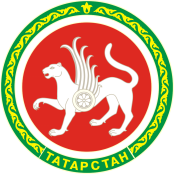 ТАТАРСТАН РЕСПУБЛИКАСЫУРМАН ХУҖАЛЫГЫМИНИСТРЛЫГЫЯмашева пр., 37нчы Айорт, Казан шәh,420124Тел. (843) 221-37-01,Факс  221-37-37,Е-mail: Minleshoz@tatar.ru, сайт: Minleshoz.tatarstan.ruТел. (843) 221-37-01,Факс  221-37-37,Е-mail: Minleshoz@tatar.ru, сайт: Minleshoz.tatarstan.ruТел. (843) 221-37-01,Факс  221-37-37,Е-mail: Minleshoz@tatar.ru, сайт: Minleshoz.tatarstan.ru____________№____________На  №  __________________Кому:МИНИСТЕРСТВОЛЕСНОГО ХОЗЯЙСТВАРЕСПУБЛИКИТАТАРСТАНЯмашева пр., д.37 А, г.Казань, 420124ТАТАРСТАН РЕСПУБЛИКАСЫУРМАН ХУҖАЛЫГЫМИНИСТРЛЫГЫЯмашева пр., 37нчы Айорт, Казан шәh,420124Тел. (843) 221-37-01,Факс  221-37-37,Е-mail: Minleshoz@tatar.ru, сайт: Minleshoz.tatarstan.ruТел. (843) 221-37-01,Факс  221-37-37,Е-mail: Minleshoz@tatar.ru, сайт: Minleshoz.tatarstan.ruТел. (843) 221-37-01,Факс  221-37-37,Е-mail: Minleshoz@tatar.ru, сайт: Minleshoz.tatarstan.ru____________№____________На  №  __________________Должность, ФИО для юр. лицаФИО для ИП и физ. лицаМИНИСТЕРСТВОЛЕСНОГО ХОЗЯЙСТВАРЕСПУБЛИКИТАТАРСТАНЯмашева пр., д.37 А, г.Казань, 420124ТАТАРСТАН РЕСПУБЛИКАСЫУРМАН ХУҖАЛЫГЫМИНИСТРЛЫГЫЯмашева пр., 37нчы Айорт, Казан шәh,420124Тел. (843) 221-37-01,Факс  221-37-37,Е-mail: Minleshoz@tatar.ru, сайт: Minleshoz.tatarstan.ruТел. (843) 221-37-01,Факс  221-37-37,Е-mail: Minleshoz@tatar.ru, сайт: Minleshoz.tatarstan.ruТел. (843) 221-37-01,Факс  221-37-37,Е-mail: Minleshoz@tatar.ru, сайт: Minleshoz.tatarstan.ru____________№____________На  №  __________________Кому:МИНИСТЕРСТВОЛЕСНОГО ХОЗЯЙСТВАРЕСПУБЛИКИТАТАРСТАНЯмашева пр., д.37 А, г.Казань, 420124ТАТАРСТАН РЕСПУБЛИКАСЫУРМАН ХУҖАЛЫГЫМИНИСТРЛЫГЫЯмашева пр., 37нчы Айорт, Казан шәh,420124Тел. (843) 221-37-01,Факс  221-37-37,Е-mail: Minleshoz@tatar.ru, сайт: Minleshoz.tatarstan.ruТел. (843) 221-37-01,Факс  221-37-37,Е-mail: Minleshoz@tatar.ru, сайт: Minleshoz.tatarstan.ruТел. (843) 221-37-01,Факс  221-37-37,Е-mail: Minleshoz@tatar.ru, сайт: Minleshoz.tatarstan.ru____________№____________На  №  __________________Должность, ФИО для юр. лицаФИО для ИП и физ. лицаМИНИСТЕРСТВОЛЕСНОГО ХОЗЯЙСТВАРЕСПУБЛИКИТАТАРСТАНЯмашева пр., д.37 А, г.Казань, 420124ТАТАРСТАН РЕСПУБЛИКАСЫУРМАН ХУҖАЛЫГЫМИНИСТРЛЫГЫЯмашева пр., 37нчы Айорт, Казан шәh,420124Тел. (843) 221-37-01,Факс  221-37-37,Е-mail: Minleshoz@tatar.ru, сайт: Minleshoz.tatarstan.ruТел. (843) 221-37-01,Факс  221-37-37,Е-mail: Minleshoz@tatar.ru, сайт: Minleshoz.tatarstan.ruТел. (843) 221-37-01,Факс  221-37-37,Е-mail: Minleshoz@tatar.ru, сайт: Minleshoz.tatarstan.ru____________№____________На  №  __________________Кому:МИНИСТЕРСТВОЛЕСНОГО ХОЗЯЙСТВАРЕСПУБЛИКИТАТАРСТАНЯмашева пр., д.37 А, г.Казань, 420124ТАТАРСТАН РЕСПУБЛИКАСЫУРМАН ХУҖАЛЫГЫМИНИСТРЛЫГЫЯмашева пр., 37нчы Айорт, Казан шәh,420124Тел. (843) 221-37-01,Факс  221-37-37,Е-mail: Minleshoz@tatar.ru, сайт: Minleshoz.tatarstan.ruТел. (843) 221-37-01,Факс  221-37-37,Е-mail: Minleshoz@tatar.ru, сайт: Minleshoz.tatarstan.ruТел. (843) 221-37-01,Факс  221-37-37,Е-mail: Minleshoz@tatar.ru, сайт: Minleshoz.tatarstan.ru____________№____________На  №  __________________Должность, ФИО для юр. лицаФИО для ИП и физ. лицаМИНИСТЕРСТВОЛЕСНОГО ХОЗЯЙСТВАРЕСПУБЛИКИТАТАРСТАНЯмашева пр., д.37 А, г.Казань, 420124ТАТАРСТАН РЕСПУБЛИКАСЫУРМАН ХУҖАЛЫГЫМИНИСТРЛЫГЫЯмашева пр., 37нчы Айорт, Казан шәh,420124Тел. (843) 221-37-01,Факс  221-37-37,Е-mail: Minleshoz@tatar.ru, сайт: Minleshoz.tatarstan.ruТел. (843) 221-37-01,Факс  221-37-37,Е-mail: Minleshoz@tatar.ru, сайт: Minleshoz.tatarstan.ruТел. (843) 221-37-01,Факс  221-37-37,Е-mail: Minleshoz@tatar.ru, сайт: Minleshoz.tatarstan.ru____________№____________На  №  __________________Кому:МИНИСТЕРСТВОЛЕСНОГО ХОЗЯЙСТВАРЕСПУБЛИКИТАТАРСТАНЯмашева пр., д.37 А, г.Казань, 420124ТАТАРСТАН РЕСПУБЛИКАСЫУРМАН ХУҖАЛЫГЫМИНИСТРЛЫГЫЯмашева пр., 37нчы Айорт, Казан шәh,420124Тел. (843) 221-37-01,Факс  221-37-37,Е-mail: Minleshoz@tatar.ru, сайт: Minleshoz.tatarstan.ruТел. (843) 221-37-01,Факс  221-37-37,Е-mail: Minleshoz@tatar.ru, сайт: Minleshoz.tatarstan.ruТел. (843) 221-37-01,Факс  221-37-37,Е-mail: Minleshoz@tatar.ru, сайт: Minleshoz.tatarstan.ru____________№____________На  №  __________________Должность, ФИО для юр. лицаФИО для ИП и физ. лица